СОДЕРЖАНИЕВВЕДЕНИЕ	31 РОЛЬ МАЛОГО ПРЕДПРИНИМАТЕЛЬСТВА В ЭКОНОМИКЕ РОССИИ	51.1 Роль и задачи малого предпринимательства	51.2 Меры поддержки и проблемы малого предпринимательства в России	92  ТЕНДЕНЦИИ РАЗВИТИЯ МАЛОГО ПРЕДПРИНИМАТЕЛЬСТВА В РОССИИ	162.1 Место малого предпринимательства в экономике	162.2 Перспективы развития малого и среднего бизнеса	23ЗАКЛЮЧЕНИЕ	26СПИСОК ИСПОЛЬЗОВАННЫХ ИСТОЧНИКОВ	29ВВЕДЕНИЕМалый, также, как и средний бизнес, относятся к одной из основных частей экономики России. Благодаря тому, что производства таких предприятий достаточно мобильно, оказывается, легко преобразовать и внедрить инновации в имеющиеся технологические процессы. Такое положение дел позволяет быстро и своевременно предпринимателям отреагировать на изменения хозяйственной конъюнктуры. Таким образом, происходит влияние на стабильность экономики государства, динамичность развития экономических структур в сложившейся рыночной среде. В столь непростых сложившихся условиях многие предприниматели вынуждены использовать все преимущества специализации своего производства, а также заинтересованность работников, реализацию возможностей с целью организации новой производственной кооперации. Иными словами, маленьким предприятиям намного проще и эффективнее использовать такие элементы производства, как сырье, материалы, энергия, основные средства, топливо, риски в рамках своей деятельности. Основными причинами для развития малого предпринимательства в России являются: отсутствие больших материальных ресурсов для открытия малого бизнеса, не требуется вложения на первых этапах развития финансовых вложений в крупных размерах. Благодаря стабильному развитию малого предпринимательства происходит формирование слоя среднего класса бизнесменов. Данная тенденция свидетельствует о стабильности развития российского общества. В большинстве случаев деятельность предпринимателей распространена в сферах торговли и услуг, пищевой и легкой промышленности, в транспортной сфере.Цель работы заключается в изучении роли малого предпринимательства в экономике России.Для достижения цели нами определены следующие задачи:рассмотреть роль и определить задачи малого предпринимательства;охарактеризовать меры поддержки и выявить проблемы малого бизнеса в России;рассмотреть место малого предпринимательства в экономике;изучить актуальные направления развития малого и среднего предпринимательства.Объект исследования: малое предпринимательство в России.Предмет исследования: оценка тенденций, проблем и перспектив малого предпринимательства в России..Для решения поставленных задач при написании работы использовалась система методов исследования: табличный, сравнения,  коэффициентный, графический. Период исследования: 2017 -2019 годы.Структура работы: введение, теоретическая часть, исследовательская часть, заключение, список источников.В процессе выполнения работы использованы статьи, публикации, электронные публикации и ресурсы.1 РОЛЬ МАЛОГО ПРЕДПРИНИМАТЕЛЬСТВА В ЭКОНОМИКЕ РОССИИ1.1 Роль и задачи малого предпринимательства Малое предпринимательство относится к неотъемлемому элементу рыночной экономики России. В структуре модели рыночно - конкурентного хозяйства оно занимает особое место. Малый бизнес характеризуется влиянием на качество валового внутреннего продукта, темпы роста экономики на территории России, ее структуры.Малому предпринимательству присущи такие функции, как социальная, ресурсная, творческая, организационная. Оно оказывает влияние на развитие всего народного хозяйства. Данный факт объясняется тем, что происходит обновление экономической системы, о чем свидетельствует благосостояние участников бизнеса. На основе вышесказанного можно говорить о том, что малый бизнес обеспечивает социально - политическую стабильность в стране. Он также способствует возникновению конкуренции. Благодаря малому предпринимательству происходит пополнение рынка новыми товарами и услугами более высокого качества, чем раньше.Под термином “малое предпринимательство” требуется понимать совокупность независимых средних и мелких компаний, которые выступают в роли экономических субъектов рынка. Основной отличительной чертой малого предпринимательства является небольшой размер производственных мощностей, прибыли по сравнению с более крупными компаниями. К данному виду предпринимательства можно отнести те компании, в которых числятся не более 100 сотрудников в штате. Вся деятельность, которая ведется субъектами, как малого и среднего предпринимательства, регулируется Федеральным законом 209-ФЗ «О развитии малого и среднего предпринимательства в Российской Федерации», который был принят 24 июля 2007 года. В нем указаны полные и точные критерии тех компаний, которые можно отнести к малому бизнесу. На основе вышесказанного становится ясно, что к субъектам малого предпринимательства, среднего бизнеса относят те производства, которые официально внесены в единый государственный реестр юридических лиц. Это потребительские кооперативы; физические лица, внесенные в единый государственный реестр индивидуальных предпринимателей; коммерческие организации; крестьянские хозяйства. Каждое из этих бизнесов должно отвечать определенным условиям.Рассмотрим те виды вклада в экономическое развитие страны, которые характеризуют малое предпринимательство:создание новых персонализированных рабочих мест;индустриализация сельских районов;использование местных ресурсов;развитие сельских районов;децентрализация промышленности;распределение доходов.Вышеуказанные характеристики играют важную роль для развития производств на территории города и села. Благодаря предпринимателям, которые рискнули открыть малый бизнес, создаются рабочие места в регионах, где располагаются производства. Отличительной особенностью небольших предприятий является тесный контакт с работниками. В связи с чем, не происходит установка иерархической структуры управления. Данная тенденция наблюдается и в дальнейшем развитии компании.Существует подразделение субъектов бизнеса по числу сотрудников в соответствии с принятым в России законом. Это:среднее предприятие, в штате которого числится до 250 сотрудников; микропредприятие подразумевает оформление в штат до 15 квалифицированных работников; малое предприятие считается до тех пор, пока количество штатных единиц не превышает 100 человек включительно.Выделим 6 задач малого предпринимательства:создание условий для тесного взаимодействия между представителями крупного среднего и малого бизнесов;реформирование предприятий, скорость изменений в экономике структурной составляющей, реструктуризации собственности;организация благоприятной конкурентной среды, а также для снижения монополизма в отраслевом и региональном уровне;участие в снижении уровня безработицы за счет создания новых рабочих мест;укрепление экономической базы местных органов власти;благоустройство в сфере инфраструктуры в городских поселениях и деревнях.Компании, которые относятся к малому и среднему бизнесу, характеризуются динамичностью в процессе реализации деятельности. Благодаря этому, компания имеет преимущество - гибкость. Данный факт позволяет руководству небольшой компании реализовывать как деловой, так и творческий потенциал. Описанные возможности позволяют вести достойный образ жизни предпринимателям среднего и малого бизнеса. К тому же благодаря появлению новых рабочих мест в небольших фирмах снижается уровень безработицы в регионе. При этом происходит увеличение товарной массы на рынке и объема потребительских услуг. Благодаря этому появляется здоровая конкуренция на рынке. Из вышеизложенного можно выделить социально экономические задачи малого и среднего видов бизнеса. Это: активное участие в формировании бюджета;создание новых индивидуальных рабочих мест в соответствии с квалификацией сотрудников;повышение уровня конкуренции в стране.Ведущие экономисты выделяют ряд преимуществ в деятельности малого и среднего предпринимательства. По их мнению, важным отличием от крупных организаций и корпораций являются небольшой объем финансовых средств, снижение количества времени, необходимых для внедрения инноваций в технологические процессы. В связи с тем, что самозанятое население и малый бизнес характеризуются гибкостью, оперативностью и мобильностью в принятии решений, быстрою оборачиваемости денежных активов, восприимчивостью к нововведениям происходит снижение уровня зависимости от макроэкономических факторов. Иными словами, небольшие фирмы способны мгновенно реагировать на малейшие изменения в потребительском спросе. Данный факт позволяет обеспечивать то равновесие, которое необходимо на потребительском рынке в России.Отдельно стоит рассмотреть вопрос о том, каким образом происходит влияние небольших компаний на усиление взаимосвязи между субъектами в различных секторах экономики. Бизнесмены вынуждены производить закупки сырья, элементов, частей для создания конечного товара. С этой целью производится закупка у более крупных поставщиков. Малый бизнес также отличается от крупного тем, что управление деятельности производится одним человеком. При этом соблюдается единство права собственности. Вся ответственность за изготовление, транспортировку и продажу конечного товара лежит только на руководителе фирмы. Именно поэтому бизнесмен не боится рисковать, внедрять инновационные технологии и использовать новые материалы и сырье с целью улучшения качества и характеристик конечного результата товаров. Иными словами любое малое предприятие оказывается в более гибких условиях для технологического производственного управленческого плана по сравнению с крупными корпорациями. Благодаря этому бизнесмену проще вносить изменения в производственные процессы, внедряя достижения научно-технического прогресса. На основе представленной нами информации можно сделать вывод: малое предпринимательство - это база для развития экономики страны. К сожалению, наша страна на данном этапе занимает одно из последних мест в ряду показателей развития малых предприятий. Данный факт доказывает, что в России развитие малого бизнеса находится в упадническом состоянии. А значит, темп перехода России на ориентацию внедрения инновационных технологий в технологические схемы заметно снижен.Сегодня доля малых предприятий в ВВП России мала по сравнению с аналогичными показателями экономически развитых стран.1.2 Меры поддержки и проблемы малого предпринимательства в РоссииВ период пандемии на 2020 и 2021 года введены в исполнение ряд государственных программ. Их цель – максимально возможная поддержка малому бизнесу. Сегодня оно представлено в 3х направлениях – финансовое (субсидирование), имущественное (аренда участка земли или помещения на бесплатных условиях или льготных) и информационное (реализация программ, направленных на повышение квалификации предпринимателей; актуализация сведений бизнесменов о проведении консультаций) содействие. В своем постановлении № 344, подписанном Правительством РФ 3 апреля 2020 года, указало перечень пострадавших от пандемии отраслей. На основе данного документа владельцы общепита, спортклубов, представители сферы услуг, туризма вправе подать документы на получение помощи от государства. Варианты помощи:1. за апрель и май 2020 года руководитель компаний получали выплаты в размере МРОТ на каждого сотрудника;2. оформление рассрочки по налоговым выплатам или отсрочки по их уплате;3. возможность получить кредитные каникулы, оформить отсрочку по кредитам;4. арендаторы коммерческой или государственной недвижимости получили арендные каникулы;5. оформить в банке с 1 июня кредит на льготных условиях (предлагалась ставка в 2%), возможность списать долги с учетом соблюдения определенных требований, которые были полностью прописаны в ПП №696, действующего с 16 мая 2020 года;6.получение кредита с целью оплаты труда работников.С 21 мая 2020 года были введены ситуативные разновидности государственной поддержки. Речь идет о таких вариантах поддержки, как:Помощь в кредитовании под 2% годовых для компаний, которые включены в перечень пострадавших отраслей. При условии, что руководству фирмы удается сохранить на протяжении 12 месяцев более 90% работников, происходит полное списание кредита и процентов по нему.Организациям, которые наиболее пострадали в период пандемии, списываются все налоги за II квартал (оплатить НДС все же придется).Для самозанятых возвращается НДФЛ в той сумме, которая была выплачена за 2019 год. Так же выплачивается сумма в размере МРОТ, направленная на уплату налога на профессиональный доход. Представители малого предпринимательства имеют право на получение части средств, которые направлены на микрофинансовую поддержку ИП.Несмотря на новые виды поддержки предпринимательства, наблюдается ряд проблем, которые препятствуют нормальному развитию компаний. Это:несовершенство действующей системы налогообложения в стране;нехватка или полное отсутствие оборотных средств;низкий уровень платежеспособности населения;арендная плата завышается;реализуемая экономическая политика государства;недоступность для оформления кредитов под малый бизнес;стоимость сырьевых ресурсов;не отлаженность процессов на внутреннем рынке;стоимость перевозок;нехватка производственных площадей.Данные проблемы можно разделить на 3 группы, которые ведут к значительному торможению развития малого бизнеса. К тому же они препятствуют созданию новых малых предприятий. Укажем 3 группы проблем, которые негативно влияю на предпринимательскую деятельность:организация процессов;материально-финансовые трудности;факторы внешней среды и конъюнктуры рынка.Для нивелирования вышеуказанных проблем и их смягчения для малого предпринимательства предлагается государственная поддержка. К субъектам малого бизнеса приравниваются те компании, в которых численность работников не превышает 100 человек. При этом к учету берется и оборот, который не должен превышать 800 млн. рублей за календарный год. Направления поддержки государства:особые условия налогообложения;установление налоговым законодательством преференций по обложению налогами кредитных и страховых организаций, предпринимателей, инвестиционных и лизинговых компаний, предприятий, фондов поддержки малого бизнеса, организаций, целью создания которых является выполнение определенных типов работ для субъектов малого предпринимательства, а так же оказания им услуг;установление льготных условий кредитования (смотреть выше);определение ставок для льготного страхования участников малого предпринимательства;выполнение государственных, муниципальных заказов предприятиями малого бизнеса;обеспечение собственников той инфраструктурой, благодаря которой имеется возможность получать актуальную информацию в правовой, экономической, производственно-технической, статистической сферах, на основе чего происходит развитие. С этой целью предпринимаются действия в поддержку бизнеса:лизинг на льготных условиях;денежные субсидии;обучение с покрытием расходов;бизнес-инкубаторы;льготное или бесплатное оказание услуг аутсорсинга;льготное или бесплатное участие организаций на выставках, ярмарках с целью демонстрации продукции конечным потребителям, потенциальным партнерам;гранты и пр.Занимаются защитой интересов малого предпринимательства Федерация развития и поддержки малого предпринимательства, ассоциации предприятий малого бизнеса, фонды развития, поддержки предприятий.Внимание уделяется особым экономическим зонам (ОЭЗ). Их задача - развитие туристических направлений, обрабатывающих отраслей экономики, высокотехнологичных отраслей экономики, разработка технологий, улучшение санаторно-курортной сферы, усовершенствование портовой и транспортной инфраструктур, разработка коммерциализации результатов, налаживание производств новых видов продукции. Согласно Федеральному закону, существует разбивка по зонам - технико-внедренческая, промышленно-производственная, туристско-рекреационная и портовая. Данные зоны приравниваются к особым. Для них предусмотрен на государственном уровне ряд льгот по уплате налога на имущество, земельного налога, таможенные льготы. Реализация проекта по развитию особых экономических зон (далее ОЭЗ) дает положительные результаты экономической выгоды. В рамках развития ОЭЗ привлекаются инвестиции, открываются новые рабочие места, увеличиваются объемы налоговых платежей в бюджет.Сегодня роль малого предпринимательства в экономике страны невероятно огромна. Особенно актуален данный вопрос развития малого предпринимательства в условиях пандемии, углубления экономического, финансового кризиса в стране, в условиях высокой монополизации региональных рынков. Развитие малых предприятий в России позволяет оздоровить экономику за счет расширения потребительского сектора, развития конкурентной среды и активации структурной перестройки. Ведь развитие компаний в регионах влечет за собою использование местных сырьевых ресурсов. В результате чего происходит пополнение рынка новыми товарами, услугами. Эффектом этой тенденции становится стабилизация рыночной ситуации, рост экспортного потенциала.Выделим положительные аспекты, которые стимулируют развитие малого предпринимательства в нашей стране:грамотная разработка системы кредитования для предпринимателей, в которой находят свое отражение низкие ставки по кредитам, расширение возможностей для бизнесменов в получении кредитов;значительное снижение налоговой нагрузки для начинающих компаний;введение имущественной поддержки, которая подразумевает продажу площадей для производства в рассрочку или же оформление на льготных условиях аренды;создание справочно-информационной системы;проведение подготовки, переподготовки предпринимательских кадров;улучшения в системе государственно-частного партнерства как фактора инновационной активности малого бизнеса;отладка системы государственных заказов, благодаря чему удается проводить стимулирование развития малого бизнеса, сохранять прозрачные условия конкуренции;создание условий для установления связей в научных учреждениях, внедрение инноваций предпринимателями.Актуальным инструментом для решения социальных задач в стране является малый и средний бизнес. Благодаря нему население обеспечено рабочими местами. К тому же развитие небольших организаций позволяет проводить разработки и внедрение инноваций, что ведет к развитию реального сектора экономики. Исходя из вышеизложенного, как малое, так и среднее предпринимательство приравниваются к объективно необходимым и неотъемлемым секторам рыночной экономики. Однако их развитие напрямую зависит от создания благоприятного предпринимательского климата.2  ТЕНДЕНЦИИ РАЗВИТИЯ МАЛОГО ПРЕДПРИНИМАТЕЛЬСТВА В РОССИИ2.1 Место малого предпринимательства в экономикеПоддержание малого и среднего бизнеса является одной из наиболее важных проблем российской экономики. Доля ВВП нашей страны, приходящаяся на данный сектор, составляет меньше 25% .В России уровень развития малого и среднего бизнеса не соответствует имеющемуся потенциалу, что тормозит решение проблем экономического и социального характера, которые влияют на уровень жизни населения страны.По официальной информации ФНС России за период с 10.01.2017 г. по 10.01.2020 г., при условии предпринимаемых государством мер поддержки малого бизнеса количество малых предприятий, включая индивидуальных предпринимателей, имело незначительную колеблющуюся тенденцию роста (рис. 1).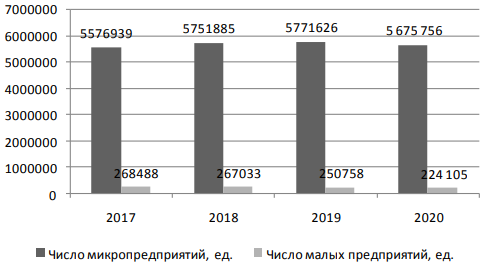 Рис. 1. Динамика изменения численности малых и средних предприятий в РФ за период 01.01.2017-10.01.2020 гг.Так, число микропредприятий за период с 10.01.2017 г. по 10.01.2020 г. выросло на 1,77% и составило 5675756 ед., а число малых предприятий снизилось на 16,53% и составило 224105 ед. Юридические лица (микро, малые и средние предприятия) составляли менее половины всех предприятий малого бизнеса.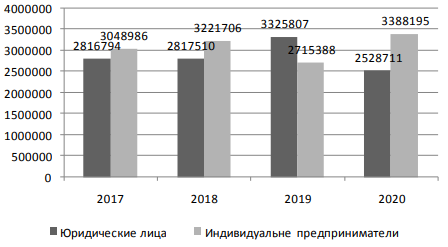 Рис. 2. Структура малого бизнеса в разрезе юридических лиц и индивидуальных предпринимателей за период 01.01.2017-10.01.2020 гг.  Так, на 10.01.2017 доля юридических лиц составляла: 2816794/5865780*100% = 48,0%, на 10.01.2018: 2817510/6039216*100% = 46,65%, на 11.01.2019: 3325807/6041195*100% = 55,0%, на 10.01.2020: 2528711/5916906*100% = 42,73%. Таким образом, за рассматриваемый период наблюдается значительное снижение доли юридических лиц (с 48% до 42,73%) и увеличение доли индивидуальных предпринимателей. В 2017-2018 гг. микро-предприятия (юридические лица и индивидуальные предприниматели) составляли более 95% из всех предприятий малого бизнеса, удельный вес малых предприятий находился на уровне 4-5%, средних предприятий – 0,3-0,4%. За 2019 год в структуре малого и среднего бизнеса наблюдались существенные изменения: доля микропредприятий выросла до 99,22%, доля малых предприятий сократилась с 4,5% в 2018 г. до 0,78% в 2019 г., а доля средних предприятий снизилась с 0,31% до 0,01% (табл. 1).Сведения о численности представлены к на 10 число каждого месяца, начиная с 01.08.2016 года, проанализируем численность субъектов малого и среднего предпринимательства на 10 января каждого года и полученные данные представим в таблице ниже.Таблица 1Структура малых и средних предприятий в РФ за период 01.01.2017-10.01.2020 гг.По данной таблице виден рост общей численности субъектов малого и среднего предпринимательства в 2017 и 2018 гг. и его снижение в 2019 г.При этом доля микропредприятий постоянно увеличивалась и составила на 10.01.2020 г. 95.92% в общей численности субъектов, соответственно доля малых и средних предприятий сократилась.В таблице 2 рассмотрим изменение юридических лиц и индивидуальных предпринимателей в общей численности субъектов предпринимательства.По таблице 2 видно, что численность Индивидуальных предпринимателей превышает численность юридических лиц, причем доля численности ИП к 10.01.2020 года составляет 57,26%.Таблица 2 Изменение юридических лиц и индивидуальных предпринимателей в общей численности субъектов предпринимательства за период 01.01.2017-10.01.2020 гг Доля юридических лиц снижается, как снижается и их количество. К 10.01.2020 году по сравнению с 10.01.2019 г. снижение составило 6,87%, а по сравнению с 10.01.2017 г. - 10,23%. В то же время численность и доля Индивидуальных предпринимателей растет.Анализ численности граждан, занятых на микро, малых и средних предприятиях, а также о гражданах, работающих в качестве индивидуальных предпринимателей, за январь 2017 г. – январь 2020 г. позволяет сделать вывод о том, что в начале 2020 г. произошло сокращение численности занятых по сравнению со всеми годами предыдущего периода (рис. 3). На 10.01.2020 г. численность занятых на предприятиях малого и среднего бизнеса снизилась на 3,36% и составила 15321788 чел. по сравнению с январем 2017 г.В таблице 3 представлена структура малого предпринимательства по федеральным округам. Наибольшее число предприятий малого и среднего бизнеса размещено в Центральном ФО – 31% в 2017 г., 31% в 2018 г., 30% в 2019 г. и 31% в 2020 г. На втором месте по численности размещенных предприятий малого и среднего бизнеса находится Приволжский ФО – 18 % в 2017.-2020 гг. Также значительная доля малых и средних предприятий (более 10%) размещена в Сибирском ФО, Южном ФО, Северо-Западном ФО.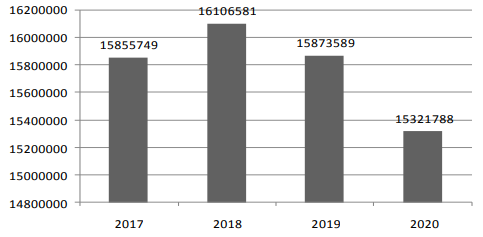 Рис. 3. Структура малого бизнеса в разрезе юридических лиц и индивидуальных предпринимателей за период 01.01.2017-10.01.2020 гг.Таблица 3Структура малого предпринимательства по федеральным округам за период с 10.01.2017-10.01.2020, %Оборот малых предприятий в 2018 увеличился на 10%, а в 219 году снизился на 1%, что является негативной тенденцией.По данным Общественной организации малого и среднего предпринимательства, в 2014 году доля МСП составила 19,2%, в 2015 — 21,2%, в 2016 — 21,6%. Доля малого и среднего бизнеса в российской экономике сокращается, хотя по планам правительства должна неуклонно расти, следует из новых данных Росстата.Если в 2017 году — дебютном годе расчета этого показателя — она составила 22% ВВП, то в 2018 году опустилась на 1,8 п.п., до 20,2%.Объем ВВП в 2018 году в текущих основных ценах оценивается в 93,6 трлн руб., то есть на долю малого и среднего бизнеса приходится около 19 трлн руб.В 2019 доля МСП в ВВП составила по предварительным оценкам составила 20,8% (рис. 4).Рис. 4. Доля МСП в ВВП за 2014 – 2019 гг., %Вклад малого и среднего бизнеса в США составляет около 50%, в Великобритании — 47%, в Германии — 57%, в Китае — 60%, в Индии — 45%.В марте 2018 года Владимир Путин в послании к Федеральному собранию говорил, что доля малого и среднего бизнеса в ВВП должна приблизиться к 40%, а число занятых в МСП — вырасти с 19 до 25 млн человек.В Российской Федерации действует целевая трехуровневая модель оказания гарантийной поддержки субъектам МСБ и объектам инфраструктуры поддержки субъектов МСБ, включающая: – Корпорацию «МСП»; – МСП Банк; – 84 региональных гарантийных организаций (РГО). За 2014-2020 гг. объем гарантийной поддержки МСБ составил 327 млрд руб., количество выданных гарантий и поручительств составило 15,8 тыс. ед. Объем финансовой поддержки с гарантийной поддержкой составил 410 млрд руб., а количество вновь созданных рабочих мест составило 29 тыс.Сектор МСБ в России испытывает влияние неблагоприятных факторов – слабый потребительский спрос из-за снижения доходов россиян, сложный деловой климат, проблемы с доступностью финансирования, рост фискальной нагрузки и доли госсектора в экономике. На сокращение малого бизнеса главным образом влияет налоговое бремя. В рамках реализации Стратегии развития малого и среднего предпринимательства (МСП) до 2030г., необходимо увеличить долю МСБ в ВВП страны с 20 до 40%. То есть ежегодный прирост МСП должен составлять не менее 1%. Поддержка МСБ важна именно сейчас, когда наблюдается сокращение числа субъектов МСБ, которое наблюдалось за последние несколько лет.2.2 Перспективы развития малого и среднего бизнесаВ рамках национального проекта «Малое и среднее предпринимательство и поддержка индивидуальной инициативы» 2020 год объявлен в России годом предпринимательства. В перечне основных задач — разработка стратегии бизнеса с учетом глобальных трендов малого и среднего бизнеса.По мнению российских и западных экспертов, сферу малого и среднего предпринимательства в 2020 году будут формировать передовые бизнес-практики и тенденции, актуальные для современного мирового рынка.1) Оптимизация бизнеса в условиях экономической неопределенностиПо причине угрозы рецессии и напряженных политических отношений между странами, включая ведущих игроков на рынке, перед предпринимателями встает задача управления рисками и обеспечения безопасности бизнеса в условиях нестабильности. Для этого необходимы оптимизация бизнес-процессов, повышение их эффективности, поиск новых путей для инноваций и роста.2) Активизация применения информационных технологий в бизнес-процессахВ ближайшем будущем будет расти количество IT-инструментов, необходимых для достижения максимальных результатов с наименьшими временными и финансовыми затратами. Повысится значение для маркетинга и рекламы систем Big Data, IoT и других новейших информационных технологий.3) Быстрый рост отраслевых стартаповГибкость бизнеса и скорость его развития во многом определяется правильно выбранной нишей. В этом начинающим предпринимателям могут содействовать крупные маркетплейсы, которые, благодаря технологиям, делают продукты брендов доступными массовому потребителю.4) Приоритетное значение глобальных идейДля успешного ведения бизнеса в 2020 году, прежде всего, необходимы свежие идеи. Разработку технологических решений для их реализации лучше доверить специалистам. Успех предприятия будет зависеть от плодотворности сотрудничества технических экспертов с бизнесменами, имеющими опыт в маркетинге.5) Развитие корпоративной культуры и повышение качества кадровВ числе актуальных задач — формирование корпоративной среды, в которой хотелось бы работать и расти. Пути достижения этой цели — создание эффективных команд с разнообразным составом участников, поиск талантов, поощрение лучших специалистов. Прогнозируется повсеместная практика инвестиций в личный рост сотрудников за счет создания гибкого графика, предоставления высокого уровня автономии и поддержания мотивации.Отсутствие статистически значимого долгосрочного роста реальных доходов населения напрямую связано с ожиданиями предприятий малого бизнеса – на 2020 год при отсутствии стимулирующих мер со стороны государства мы не ждем значительного роста количества субъектов малого предпринимательства.Выделим факторы, которые в 2020 г. могут увеличить затраты малого бизнеса:рост затрат на обязательную маркировку товаровотказ в ряде регионов от режима ЕНВД,не снижающиеся таможенные, административные барьеры,блокировка счетов банками по методичке ЦБ, внесудебная блокировка счетов ИФНС,рост ожиданий давления на бизнес со стороны ИФНС.Оценивая факторы, которые влияют на рост издержек малого бизнеса в 2020 году, мы ожидаем, что субъекты малого бизнеса будут в большей степени использовать преимущества, которые дает индивидуальное предпринимательство. В связи с этим произойдет изменение структуры малого бизнеса – дальнейший рост доли индивидуальных предпринимателей и снижение доли ООО. Индивидуальные предприниматели без сотрудников будут стремиться переводиться на НПД (налог на самозанятых).Таким образом, подводя итоги, можно отметить, поскольку  в России наблюдается социально-экономическая нестабильность, инфляция, то малоэффективные реформы не налаживают тандем «предпринимательство — государство — общество». В целях  обеспечения эффективности решения социальных и экономических задач общества, развития предприятий малого предпринимательства необходимо: дальнейшее развитие законодательной и нормативной базы, предоставление равных условий всем хозяйствующим субъектам для входа на рынок, уменьшение налоговой нагрузки, целенаправленное расходование финансовых средств и оказание поддержки в решении финансово-имущественных проблем. В России в последнее время наблюдается тенденция к увеличению роли малого бизнеса, что положительно влияет на экономику в целом. Малый бизнес — неотъемлемый субъект экономической системы государства, хоть и доля малых предприятий не велика. По нашему мнению, острой необходимостью является усиление государственной поддержки и инвестиций в данный вид бизнеса.ЗАКЛЮЧЕНИЕПод термином “малое предпринимательство” требуется понимать совокупность независимых средних и мелких компаний, которые выступают в роли экономических субъектов рынка. Основной отличительной чертой малого бизнеса является небольшой размер производственных мощностей, прибыли по сравнению с более крупными компаниями. К данному виду предпринимательства можно отнести те компании, в которых числятся не более 100 сотрудников в штате. В связи с тем, что самозанятое население и малый бизнес характеризуются гибкостью, оперативностью и мобильностью в принятии решений, быстрою оборачиваемости денежных активов, восприимчивостью к нововведениям происходит снижение уровня зависимости от макроэкономических факторов. Иными словами, небольшие фирмы способны мгновенно реагировать на малейшие изменения в потребительском спросе. Данный факт позволяет обеспечивать то равновесие, которое необходимо на потребительском рынке в России.Малый и средний бизнес является актуальным инструментом для решения социальных задач в стране. Благодаря нему население обеспечено рабочими местами. К тому же развитие небольших организаций позволяет проводить разработки и внедрение инноваций, что ведет к развитию реального сектора экономики. Исходя из вышеизложенного, как малое, так и среднее предпринимательство приравниваются к объективно необходимым и неотъемлемым секторам рыночной экономики. Однако их развитие напрямую зависит от создания благоприятного предпринимательского климата.Поддержание малого и среднего бизнеса является одной из наиболее важных проблем российской экономики. Доля ВВП нашей страны, приходящаяся на данный сектор, составляет меньше 25% .В России уровень развития малого и среднего бизнеса не соответствует имеющемуся потенциалу, что тормозит решение проблем экономического и социального характера, которые влияют на уровень жизни населения страны.По официальной информации ФНС России за период с 10.01.2017 г. по 10.01.2020 г., при условии предпринимаемых государством мер поддержки малого бизнеса количество малых предприятий, включая индивидуальных предпринимателей, имело незначительную колеблющуюся тенденцию роста.По данным статистики  виден рост общей численности субъектов малого и среднего предпринимательства в 2017 и 2018 гг. и его снижение в 2019 г. При этом доля микропредприятий постоянно увеличивалась и составила на 10.01.2020 г. 95.92% в общей численности субъектов, соответственно доля малых и средних предприятий сократилась.Анализ численности граждан, занятых на микро, малых и средних предприятиях, а также о гражданах, работающих в качестве индивидуальных предпринимателей, за январь 2017 г. – январь 2020 г. позволяет сделать вывод о том, что в начале 2020 г. произошло сокращение численности занятых по сравнению со всеми годами предыдущего периода. Наибольшее число предприятий малого и среднего бизнеса размещено в Центральном ФО – 31% в 2017 г., 31% в 2018 г., 30% в 2019 г. и 31% в 2020 г. Оборот малых предприятий в 2018 увеличился на 10%, а в 219 году снизился на 1%, что является негативной тенденцией. По данным Общественной организации малого и среднего предпринимательства, в 2014 году доля МСП составила 19,2%, в 2015 — 21,2%, в 2016 — 21,6%.  Доля малого и среднего бизнеса в российской экономике сокращается, хотя по планам правительства должна неуклонно расти, следует из новых данных Росстата. Выделим факторы, которые в 2020 г. могут увеличить затраты малого бизнеса: рост затрат на обязательную маркировку товаров;  отказ в ряде регионов от режима ЕНВД, не снижающиеся таможенные, административные барьеры, блокировка счетов банками по методичке ЦБ, внесудебная блокировка счетов ИФНС, рост ожиданий давления на бизнес со стороны ИФНС.Оценивая факторы, которые влияют на рост издержек малого бизнеса в 2020 году, мы ожидаем, что субъекты малого бизнеса будут в большей степени использовать преимущества, которые дает индивидуальное предпринимательство. В связи с этим произойдет изменение структуры малого бизнеса – дальнейший рост доли индивидуальных предпринимателей и снижение доли ООО. Индивидуальные предприниматели без сотрудников будут стремиться переводиться на НПД (налог на самозанятых).Таким образом, подводя итоги, можно отметить, поскольку  в России наблюдается социально-экономическая нестабильность, инфляция, то малоэффективные реформы не налаживают тандем «предпринимательство — государство — общество». В целях  обеспечения эффективности решения социальных и экономических задач общества, развития предприятий малого предпринимательства необходимо: дальнейшее развитие законодательной и нормативной базы, предоставление равных условий всем хозяйствующим субъектам для входа на рынок, уменьшение налоговой нагрузки, целенаправленное расходование финансовых средств и оказание поддержки в решении финансово-имущественных проблем. В России в последнее время наблюдается тенденция к увеличению роли малого бизнеса, что положительно влияет на экономику в целом. Малый бизнес — неотъемлемый субъект экономической системы государства, хоть и доля малых предприятий не велика. По нашему мнению, острой необходимостью является усиление государственной поддержки и инвестиций в данный вид бизнеса.СПИСОК ИСПОЛЬЗОВАННЫХ ИСТОЧНИКОВПослание Президента Федеральному собранию. 1 марта 2018 года [Электронный ресурс] // URL: http://www.kremlin.ru/ events/ president/news/56957.Распоряжение Правительства РФ от 02.06.2016 № 1083-р (ред. от 30.03.2018) «Об утверждении Стратегии развития малого и среднего предпринимательства в Российской Федерации на период до 2030 года».Федеральный закон "О развитии малого и среднего предпринимательства в Российской Федерации" от 24.07.2007 N 209-ФЗ Бисултанова А.А. Малый и средний бизнес на современном этапе развития экономики России //  Электронный научный журнал «Вектор экономики». – 2020. – № 4.Единый реестр субъектов малого и среднего предпринимательства. [Электронный ресурс] // URL: https://ofd.nalog.ru/index.html/Казимагомедова З.А., Алиев Б.Х., Ахмедов М.Ш., Гаджиев О.С. Роль малого бизнеса в экономике России и ее регионов // Фундаментальные исследования. – 2017. – № 8-1. – С. 164-168.Кондраков, Н.П. Основы малого и среднего предпринимательства: Практическое пособие / Н.П. Кондраков, И.Н. Кондраков. - М.: Инфра-М, 2017. - 192 c.Кузьмина, Е. Е. Организация предпринимательской деятельности: учеб. пособие для прикладного бакалавриата / Е. Е. Кузьмина. — 3-е изд., перераб. и доп. — М. : Издательство Юрайт, 2019. — 417 с.Малое и среднее предпринимательство в России - 2019 г.  [Электронный ресурс] // URL: https://rosstat.gov.ru/bgd/regl/b19_47/Main.htmМалое и среднее предпринимательство в России и регионах в 2019–2020 гг. Выпуск № 41.  Publisher: Изд-во Ин-та Гайдара  [Электронный ресурс] // URL: https://www.researchgate.net/publication/340901999_Maloe_i_srednee_predprinimatelstvo_v_Rossii_i_regionah_v_2019-2020_ggМолев Д.А. Состояние малого и среднего бизнеса в Российской федерации на современном этапе // Наука, образование и культура.  – 2020. – № 4. – С. 25 -27.Пашаева С.С. Проблемы кредитования сегмента МСБ в России // Научный электронный журнал Меридиан. –  2020. –  № 7 (41). –  С. 381-383.Росстат впервые раскрыл долю малого и среднего бизнеса в экономике России. https://incrussia.ru/news/rosstat-vpervye-raskryl-dolyu-malogo-i-srednego-biznesa-v-ekonomike-rossii/ [Электронный ресурс] // URL:Росстат зафиксировал снижение доли малого бизнеса в экономике. [Электронный ресурс] // URL: https://www.banki.ru/news/bankpress/?id=10915896.Тенденции развития малого и среднего бизнеса в 2020 году – основные перспективные направления. [Электронный ресурс] // URL: https://re-port.ru/pressreleases/tendencii_razvitija_malogo_i_srednego_biznesa_v_2020_godu__osnovnye_perspektivnye_napravlenija/Туаева Л.А. Роль и значение малого бизнеса в современной экономике России // Проблемы современной экономики (Новосибирск). – 2014. – № 8. – С. 18-23.Уменьшение количества субъектов малого и среднего предпринимательства за 2019 г. [Электронный ресурс] // URL: https://biznesanalitika.ru/article/umensheine-subjektov-malogo-biznesa-za-2019Финансовая поддержка субъектов МСП. М.: АО Корпорация МСП, 2020. . [Электронный ресурс] // URL: http://adm-alekseevka.ra/media/site_platform_media/2020/3/12/2020-prezentatsiya-o-merakh-finansovoy-podderzhki-msp.pdf/.Хрулёва О.В.  роль и значение малого и среднего бизнеса в современной России // VIII Международная студенческая электронная научная конференция, электронное издание. 2016
Издательство: ООО "Научно-издательский центр "Академия Естествознания" (Саратов). – 2016. – № 10. Черкасов, Д. О. Роль малого предпринимательства в экономике России / Д. О. Черкасов. — Текст : непосредственный // Молодой ученый. –  2016. – № 2 (106). – С. 626-629.Шарыпова Т.Н., Чигрина Д.С. Поддержание малого и среднего бизнеса в России // Аллея науки. –  2019. – Т. 3. – № 1 (28). – С. 542-547.На 10.01.2017 г.На 10.01.2017 г.На 10.01.2018На 10.01.2018На 10.01.2019На 10.01.2019На 10.01.2020На 10.01.2020КоличествоДоля в общей численностиКоличествоДоля в общей численностиКоличествоДоля в общей численностиКоличествоДоля в общей численностивсего субъектов МСП5 865 780100%6 039 216100%6 041 195100%5 916 906100%микро5 576 93995,08%5 751 88595,24%5 771 62695,54%5 675 75695,92%малые268 4884,58%267 0334,42%250 7584,15%224 1053,79%средние20 3530,35%20 2980,34%18 8110,31%17 0450,29%На 10.01.2017 г.На 10.01.2017 г.На 10.01.2018На 10.01.2018На 10.01.2019На 10.01.2019На 10.01.2020На 10.01.2020КоличествоДоля в общей численностиКоличествоДоля в общей численностиКоличествоДоля в общей численностиКоличествоДоля в общей численностивсего субъектов МСП5 865 780100%6 039 216100%6 041 195100%5 916 906100%ИП3 048 98651,98%3 221 70653,35%3 325 80755,05%3 388 19557,26%Юридические лица2 816 79448,02%2 817 51046,65%2 715 38844,95%2 528 71142,74%Федеральный округ10.01.201710.01.201810.01.201910.01.2020Центральный ФО31313031Северо-Западный ФО11111212Южный ФО12121212Северо-кавказский ФО333щПриволжский ФО18181818Уральский ФО9999Сибирский ФО12121110Дальневосточный ФО4455